Unit 3 Test Review			If you complete this, you should do stellar on the test!! 		Name: Think positive thoughts….but also read ALLLLLL the directions!Answer all the questions to the right to the best of your ability. Be sure you use your flipbook if you are still stuck!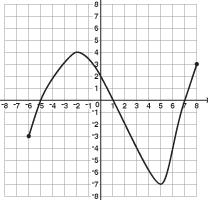 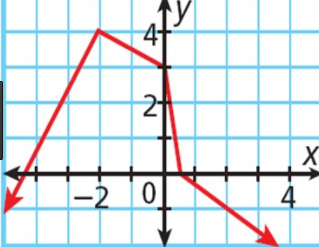 Tell if the following are functions or not. Explain how you know if it is or not? Use words here!	  b. 	   c.  	d. 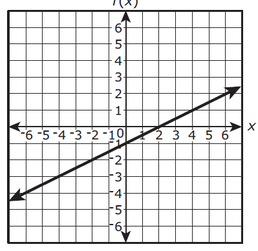 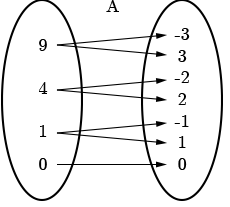 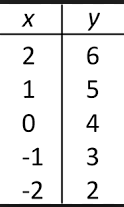 The average salary of a garbage man (in thousands) from 1985 to 2001 is represented by the function  where x is the number of years since 1985. Find the value of f(5). Explain what the number means in terms of the problem. Find the value of x when f(x) = 1000. Explain what this means in terms of the problem. Find the value of f(10). Explain what the number means in terms of the problem. Find the value of x when f(x) = 1500. Explain what this means in terms of the problem.  Given   answer the following. 						 Write out all the definitions for the following words. Domain			b. Range			c.  x-intercept		d. y-interceptAbsolute max		f. Absolute min			g. Relative max		h.  Relative minEnd behavior		k.  Constant			m. Increasing		n. DecreasingGiven the following graph, answer the following questions. 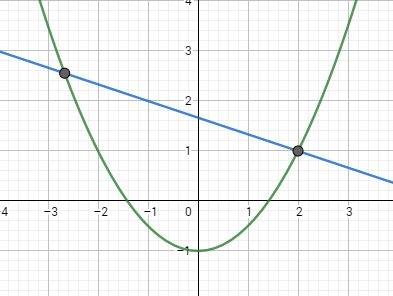 When is f(x) > g(x)? 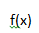 Where is f(x) = g(x)? 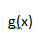 What is the value of f(2) + g(0)? Label the end behavior for the following graphs. Be sure you watch your negatives and positives. 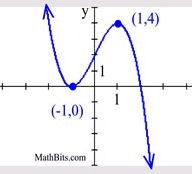 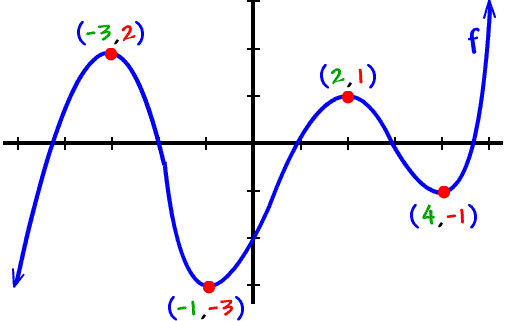 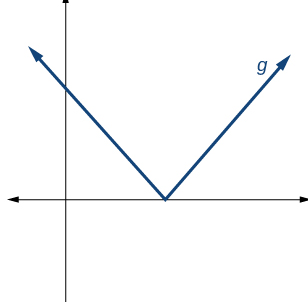 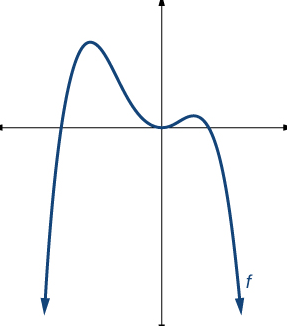 How do you know if something is a function or not? What are the two main things that you need to test/know in order to prove something a function or not? a. f(x) + j(x) 	b. f(0) + j(2)c. j(-3) – f(-3) 	d. j(x) – f(x)